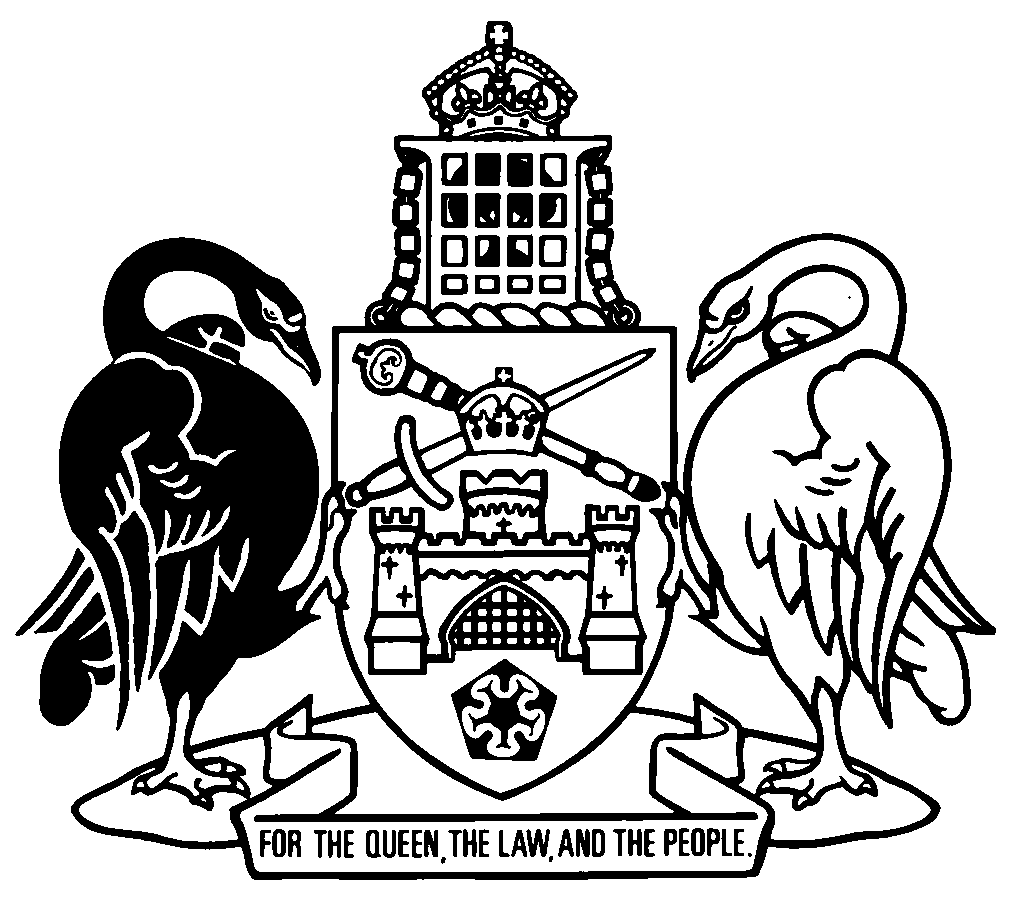 Australian Capital TerritoryLegislation (Legislative Assembly Committees) Amendment Act 2022A2022-4Contents	Page	1	Name of Act	2	2	Commencement	2	3	Legislation amended—sch 1	2Schedule 1	Legislation amended	3Part 1.1	ACT Civil and Administrative Tribunal Act 2008	3Part 1.2	Annual Reports (Government Agencies) Act 2004	3Part 1.3	Architects Act 2004	4Part 1.4	Auditor-General Act 1996	5Part 1.5	Education Act 2004	6Part 1.6	Electoral Act 1992	6Part 1.7	Emergencies Act 2004	7Part 1.8	Financial Management Act 1996	8Part 1.9	Government Agencies (Campaign Advertising) Act 2009	10Part 1.10	Government Agencies (Land Acquisition Reporting) Act 2018	10Part 1.11	Government Procurement Act 2001	11Part 1.12	Human Rights Act 2004	12Part 1.13	Integrity Commission Act 2018	13Part 1.14	Legislation Act 2001	13Part 1.15	Legislative Assembly (Office of the Legislative Assembly) Act 2012	14Part 1.16	Nature Conservation Act 2014	15Part 1.17	Ombudsman Act 1989	16Part 1.18	Planning and Development Act 2007	17Part 1.19	Public Trustee and Guardian Act 1985	20Part 1.20	Radiation Protection Act 2006	21Part 1.21	Territory-owned Corporations Act 1990	21Part 1.22	Workers Compensation Act 1951	22Part 1.23	Work Health and Safety Act 2011	23Australian Capital TerritoryLegislation (Legislative Assembly Committees) Amendment Act 2022A2022-4An Act to amend legislation in relation to committees of the Legislative AssemblyThe Legislative Assembly for the Australian Capital Territory enacts as follows:1	Name of ActThis Act is the Legislation (Legislative Assembly Committees) Amendment Act 2022.2	CommencementThis Act commences on the 7th day after its notification day.Note	The naming and commencement provisions automatically commence on the notification day (see Legislation Act, s 75 (1)).3	Legislation amended—sch 1This Act amends the legislation mentioned in schedule 1.Schedule 1	Legislation amended(see s 3)Part 1.1	ACT Civil and Administrative Tribunal Act 2008[1.1]	Section 51 (2)omitrelevant committee of the Legislative Assemblysubstituterelevant Assembly committee[1.2]	Section 51 (3)substitute	(3)	In this section:relevant Assembly committee means a standing committee of the Legislative Assembly nominated, in writing, by the Speaker for subsection (2).Part 1.2	Annual Reports (Government Agencies) Act 2004[1.3]	Section 9 (1) (a)substitute	(a)	give the relevant Assembly committee a copy of the proposed annual report direction; and[1.4]	New section 9 (3)insert	(3)	In this section:relevant Assembly committee means a standing committee of the Legislative Assembly nominated, in writing, by the Speaker for subsection (1) (a).Part 1.3	Architects Act 2004[1.5]	Section 70 (2), notes 1 and 2substituteNote	For laws about appointments, see the Legislation Act, pt 19.3.[1.6]	Section 73 (5)omitto the relevant committee of the Legislative Assemblysubstitutethe relevant Assembly committee[1.7]	Section 73 (6), new definition of relevant Assembly committeeinsertrelevant Assembly committee means a standing committee of the Legislative Assembly nominated, in writing, by the Speaker for subsection (5).[1.8]	Section 73 (6), definition of relevant committeeomitPart 1.4	Auditor-General Act 1996[1.9]	Section 8 (3) (b) etcomitpublic accounts committeesubstituterelevant Assembly committeein	section 8 (3) (b)	section 8A (1)	sections 9BA and 9BB	section 13 (1) (b) and (2) (a)	section 13C	section 18 (2) (b)	section 19 (4)	sections 24 to 26	section 38 (2)[1.10]	Dictionary, definition of public accounts committeeomit[1.11]	Dictionary, new definition of relevant Assembly committeeinsertrelevant Assembly committee means the standing committee of the Legislative Assembly whose responsibilities include the examination of matters relating to the Auditor-General.Part 1.5	Education Act 2004[1.12]	Section 20A (3)omitappropriate standing committeesubstituterelevant Assembly committee[1.13]	Section 20A (4)substitute	(4)	In this section:relevant Assembly committee means a standing committee of the Legislative Assembly nominated, in writing, by the Speaker for subsection (3).[1.14]	Section 77, notes 1 to 3substituteNote	For laws about appointments, see the Legislation Act, pt 19.3.Part 1.6	Electoral Act 1992[1.15]	Dictionary, definition of relevant Assembly committeeomitcommittee of the Legislative Assemblysubstitutestanding committee of the Legislative AssemblyPart 1.7	Emergencies Act 2004[1.16]	Section 11 (3)omitappropriate Legislative Assembly committeesubstituterelevant Assembly committee[1.17]	Section 11 (7)omit[1.18]	Section 135 (3)omitrelevant committee of the Legislative Assemblysubstituterelevant Assembly committee[1.19]	Section 135 (4)omit[1.20]	Section 142 (2), notes 1 to 3substituteNote	For laws about appointments, see the Legislation Act, pt 19.3.[1.21]	Dictionary, new definition of relevant Assembly committeeinsertrelevant Assembly committee, for a provision, means a standing committee of the Legislative Assembly nominated, in writing, by the Speaker for the provision.Part 1.8	Financial Management Act 1996[1.22]	Section 18 (1) (b)omitappropriate Assembly committeesubstituterelevant Assembly committee[1.23]	Section 20 (a)omitan appropriate committee of the Legislative Assemblysubstitutethe relevant Assembly committee[1.24]	Section 20AB (a)omitappropriate committee of the Legislative Assemblysubstituterelevant Assembly committee[1.25]	Section 78 (2), notes 1 to 3substituteNote	For laws about appointments, see the Legislation Act, pt 19.3.[1.26]	Section 79 (1), notes 1 to 3substituteNote	For laws about appointments, see the Legislation Act, pt 19.3.[1.27]	Section 89 (3)omitrelevant committee of the Legislative Assemblysubstituterelevant Assembly committee[1.28]	Section 89 (4)omit[1.29]	Dictionary, new definition of relevant Assembly committeeinsertrelevant Assembly committee, for a provision, means a standing committee of the Legislative Assembly nominated, in writing, by the Speaker for the provision.Part 1.9	Government Agencies (Campaign Advertising) Act 2009[1.30]	Section 21 (3) to (6)omitpublic accounts committeesubstituterelevant Assembly committee[1.31]	Section 21 (7)substitute	(7)	In this section:relevant Assembly committee means a standing committee of the Legislative Assembly nominated, in writing, by the Speaker for this section.Part 1.10	Government Agencies (Land Acquisition Reporting) Act 2018[1.32]	Section 8 (2)omitrelevant committeesubstituterelevant Assembly committee[1.33]	Section 8 (3)substitute	(3)	In this section:relevant Assembly committee means a standing committee of the Legislative Assembly nominated, in writing, by the Speaker for subsection (2).Part 1.11	Government Procurement Act 2001[1.34]	Section 12 (1), notes 1 and 2substituteNote	For laws about appointments, see the Legislation Act, pt 19.3.[1.35]	Section 22ZB (1), notes 1 to 3substituteNote	For laws about appointments, see the Legislation Act, pt 19.3.[1.36]	Section 39 (1)omitappropriate Legislative Assembly committeesubstituterelevant Assembly committee[1.37]	Section 39 (6), definition of appropriate Legislative Assembly committeeomit[1.38]	Section 39A (2)omitappropriate Legislative Assembly committeesubstituterelevant Assembly committee[1.39]	Section 39A (3), definition of appropriate Legislative Assembly committeeomit[1.40]	Dictionary, new definition of relevant Assembly committeeinsertrelevant Assembly committee, for a provision, means a standing committee of the Legislative Assembly nominated, in writing, by the Speaker for the provision.Part 1.12	Human Rights Act 2004[1.41]	Section 38substitute38	Consideration of bills by relevant Assembly committee	(1)	The relevant Assembly committee must report to the Legislative Assembly about human rights issues raised by bills presented to the Assembly.	(2)	In this section:relevant Assembly committee means a standing committee of the Legislative Assembly nominated, in writing, by the Speaker for subsection (1).Part 1.13	Integrity Commission Act 2018[1.42]	Dictionary, definition of relevant Assembly committeeomitcommittee of the Legislative Assemblysubstitutestanding committee of the Legislative AssemblyPart 1.14	Legislation Act 2001[1.43]	Division 19.3.1, noteomitLegislative Assembly committeesubstituterelevant Assembly committee[1.44]	Section 228 headingsubstitute228	Consultation with relevant Assembly committee[1.45]	Section 228 (1)substitute	(1)	Before making an appointment to a statutory position, a Minister must consult the relevant Assembly committee.[1.46]	New section 228 (5)insert	(5)	In this section:relevant Assembly committee means a standing committee of the Legislative Assembly nominated, in writing, by the Speaker for subsection (1).Part 1.15	Legislative Assembly (Office of the Legislative Assembly) Act 2012[1.47]	Section 9 (3) (b)omitadministration and procedure committeesubstituterelevant Assembly committee[1.48]	Section 14 headingsubstitute14	Suspension of clerk—relevant Assembly committee notice and meetings[1.49]	Sections 14 and 15omitadministration and procedure committeesubstituterelevant Assembly committee[1.50]	Dictionary, definition of administration and procedure committeeomit[1.51]	Dictionary, new definition of relevant Assembly committeeinsertrelevant Assembly committee means the standing committee of the Legislative Assembly whose responsibilities include the examination of matters relating to the internal administration and procedure of the Assembly.Part 1.16	Nature Conservation Act 2014[1.52]	Section 36 (1), notes 1 to 3substituteNote	For laws about appointments, see the Legislation Act, pt 19.3.[1.53]	Section 181 (2)omitan appropriate committee of the Legislative Assemblysubstitutethe relevant Assembly committee[1.54]	Section 182 (1)omita committee of the Legislative Assemblysubstitutethe relevant Assembly committee[1.55]	Dictionary, new definition of relevant Assembly committeeinsertrelevant Assembly committee, for a provision, means a standing committee of the Legislative Assembly nominated, in writing, by the Speaker for the provision.Part 1.17	Ombudsman Act 1989[1.56]	Dictionary, definition of relevant Assembly committeesubstituterelevant Assembly committee means the standing committee of the Legislative Assembly whose functions include the examination of matters related to corruption and integrity in public administration.Part 1.18	Planning and Development Act 2007[1.57]	Section 69 (2), noteomita committee of the Legislative Assemblysubstitutethe relevant Assembly committee[1.58]	Section 73 headingsubstitute73	Consideration of draft plan variations by relevant Assembly committee[1.59]	Section 73 (2)omitan appropriate committee of the Legislative Assemblysubstitutethe relevant Assembly committee[1.60]	Sections 73A (1) (a) and 74 (1) (a)omita committee of the Legislative Assemblysubstitutethe relevant Assembly committee[1.61]	Section 74 (2) (a)omitof the Legislative Assembly[1.62]	Section 75 (1) (a)omita committee of the Legislative Assemblysubstitutethe relevant Assembly committee[1.63]	Section 75 (2)omitof the Legislative Assembly[1.64]	Section 76 (3) (a)omita committee of the Legislative Assemblysubstitutethe relevant Assembly committee[1.65]	Section 325 headingsubstitute325	Draft land management plan—referral to relevant Assembly committee[1.66]	Section 325 (2)omitan appropriate committee of the Legislative Assemblysubstitutethe relevant Assembly committee[1.67]	Section 326 (1)omita committee of the Legislative Assemblysubstitutethe relevant Assembly committee[1.68]	Section 327 (1) (a)omita Legislative Assembly committeesubstitutethe relevant Assembly committee[1.69]	Section 327 (2) and (3) (b) (i)omitLegislative Assembly[1.70]	Dictionary, new definition of relevant Assembly committeeinsertrelevant Assembly committee, for a provision, means a standing committee of the Legislative Assembly nominated, in writing, by the Speaker for the provision.Part 1.19	Public Trustee and Guardian Act 1985[1.71]	Section 48 (1), notes 1 to 3substituteNote	For laws about appointments, see the Legislation Act, pt 19.3.[1.72]	Section 53E (3)omitrelevant committee of the Legislative Assemblysubstituterelevant Assembly committee[1.73]	Section 53E (4)substitute	(4)	In this section:relevant Assembly committee means a standing committee of the Legislative Assembly nominated, in writing, by the Speaker for subsection (3).Part 1.20	Radiation Protection Act 2006[1.74]	Section 68 (1), notes 1 to 3substituteNote	For laws about appointments, see the Legislation Act, pt 19.3.[1.75]	Section 78 (3)omitrelevant committee of the Legislative Assemblysubstituterelevant Assembly committee[1.76]	Section 78 (4)substitute	(4)	In this section:relevant Assembly committee means a standing committee of the Legislative Assembly nominated, in writing, by the Speaker for subsection (3).Part 1.21	Territory-owned Corporations Act 1990[1.77]	Section 12 (2) (c)omitrelevant committeesubstituterelevant Assembly committee[1.78]	Section 12 (4)substitute	(4)	In this section:relevant Assembly committee means a standing committee of the Legislative Assembly nominated, in writing, by the Speaker for subsection (2) (c).Part 1.22	Workers Compensation Act 1951[1.79]	Schedule 3, section 3.4 (1), notes 1 to 3substituteNote	For laws about appointments, see the Legislation Act, pt 19.3.[1.80]	Schedule 3, section 3.12 (3)omitrelevant committee of the Legislative Assemblysubstituterelevant Assembly committee[1.81]	Schedule 3, section 3.12 (4), definition of relevant committeesubstituterelevant Assembly committee means a standing committee of the Legislative Assembly nominated, in writing, by the Speaker for subsection (3).Part 1.23	Work Health and Safety Act 2011[1.82]	Schedule 2, section 2.8 (3)omitrelevant committee of the Legislative Assemblysubstituterelevant Assembly committee[1.83]	Schedule 2, section 2.8 (4)substitute	(4)	In this section:relevant Assembly committee means a standing committee of the Legislative Assembly nominated, in writing, by the Speaker for subsection (3).Endnotes1	Presentation speech	Presentation speech made in the Legislative Assembly on 10 February 2022.2	Notification	Notified under the Legislation Act on 30 March 2022.3	Republications of amended laws	For the latest republication of amended laws, see www.legislation.act.gov.au.I certify that the above is a true copy of the Legislation (Legislative Assembly Committees) Amendment Bill 2022, which was passed by the Legislative Assembly on 24 March 2022. Clerk of the Legislative Assembly© Australian Capital Territory 2022